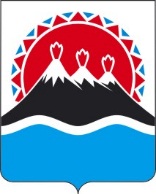 В соответствии с Регламентом Правительства Камчатского края, утвержденном постановлением Губернатора Камчатского края от 18.11.2019               № 82, в целях установления общих правил внутренней организации деятельности исполнительных органов государственной власти Камчатского края по реализации их полномочий, на основании постановления Правительства Камчатского края от 01.04.2008 № 77-П «О типовом регламенте внутренней организации иных исполнительных органов государственной власти Камчатского края»ПРИКАЗЫВАЮУтвердить Регламент внутренней организации Министерства цифрового развития Камчатского края согласно приложению к настоящему приказу.Признать утратившими силу:	- приказ Агентства по информатизации и связи Камчатского края от 16.07.2008 № 58-к «Об утверждении Регламента внутренней организации Агентства по информатизации и связи Камчатского края»;	- приказ Агентства по информатизации и связи Камчатского края от 27.02.2012 № 20-п «О внесении изменений в приложение к приказу Агентства по информатизации и связи Камчатского края от 16.07.2008 № 58-к «Об утверждении Регламента внутренней организации Агентства по информатизации и связи Камчатского края».	3.  Настоящий приказ вступает в силу через 10 дней после дня его официального опубликования.Приложение к приказу Министерства цифрового развития Камчатского края            от [Дата регистрации] № [Номер документа] -пРегламентвнутренней организации Министерства цифрового развития Камчатского краяОбщие положения1.1. Настоящий Регламент внутренней организации Министерства цифрового развития Камчатского края (далее – Регламент) устанавливает общие правила внутренней организации деятельности Министерства цифрового развития Камчатского края по реализации его полномочий. 1.2. Регламент разработан в соответствии с законодательством Российской Федерации, законодательством Камчатского края, правовыми актами Губернатора Камчатского края и Правительства Камчатского края, Регламентом Правительства Камчатского края, положением о Министерстве и на основе Типового регламента внутренней организации иных исполнительных органов государственной власти Камчатского края.Структура и штатное расписание Министерства цифрового развития Камчатского края2.1. Структура и штатное расписание Министерства цифрового развития Камчатского края утверждаются Министром цифрового развития Камчатского края в пределах установленных для Министерства цифрового развития Камчатского края фонда оплаты труда и численности работников.2.2. Структура Министерства цифрового развития Камчатского края включает в себя руководство (Министра цифрового развития Камчатского края и его заместителей) Министерства цифрового развития Камчатского края и структурные подразделения по основным направлениям деятельности – отделы Министерства цифрового Камчатского края (далее – отделы), возглавляемые заместителем Министра цифрового развития Камчатского края – начальником отдела или начальниками отделов.2.3. В штатные расписания отделов включаются должности государственной гражданской службы Камчатского края, предусмотренные законодательством Камчатского края о государственной гражданской службе, а также могут включаться должности, не являющиеся должностями государственной гражданской службы Камчатского края.2.4. Сферы деятельности и компетенция отдела определяются в положении об отделе, утверждаемом Министром цифрового развития Камчатского края.2.5. Организационное обеспечение деятельности Министра цифрового развития Камчатского края осуществляется одним из работников Министерства цифрового развития Камчатского края.3. Полномочия Министра цифрового развития Камчатского края3.1. Министр цифрового развития Камчатского края организует работу Министерства цифрового развития Камчатского края и несет персональную ответственность за выполнение возложенных на Министерство цифрового развития Камчатского края полномочий, а также за реализацию государственной политики в установленной сфере деятельности, представляет Министерство цифрового развития Камчатского края в отношениях с другими органами государственной власти, гражданами и организациями, подписывает от имени Министерства цифрового развития Камчатского края договоры и другие документы гражданско-правового характера, а также осуществляет иные полномочия, установленные законодательством Российской Федерации, законами и иными нормативными правовыми актами Камчатского края.3.2. Заместители Министра цифрового развития Камчатского края представляют Министерство цифрового развития Камчатского края по отдельным вопросам сфер его деятельности, организуют и координируют осуществление полномочий Министерства цифрового развития Камчатского края в соответствии с Положением о Министерстве цифрового развития Камчатского края, распределением обязанностей между Министром цифрового развития Камчатского края и его заместителями (далее – распределение обязанностей), а также поручениями Министра цифрового развития Камчатского края.3.3. В соответствии с распределением обязанностей заместители Министра цифрового развития Камчатского края в случае предоставления им соответствующих полномочий могут по отдельным вопросам организации деятельности Министерства цифрового развития Камчатского края подписывать приказы Министерства цифрового развития Камчатского края, а также на основании выданных Министром цифрового развития Камчатского края доверенностей подписывать от имени Министерства цифрового развития Камчатского края договоры и другие гражданско-правовые документы.3.4. В приказе Министерства цифрового развития Камчатского края о распределении обязанностей указываются:а) исключительные полномочия Министра цифрового развития Камчатского края;б) полномочия каждого заместителя Министра цифрового развития Камчатского края;в) отделы Министерства цифрового развития Камчатского края, координацию и контроль деятельности которых осуществляет соответствующий заместитель Министра цифрового развития Камчатского края;г) схема временного исполнения обязанностей Министра цифрового развития Камчатского края (заместителей Министра цифрового развития Камчатского края) на время его (их) отсутствия в связи с болезнью, отпуском или командировкой.3.5. Заместитель Министра цифрового развития Камчатского края по решению Министра цифрового развития Камчатского края:а) взаимодействует (в том числе ведет переписку) с органами государственной власти и органами местного самоуправления, гражданами и организациями, а также со структурными подразделениями Аппарата Губернатора и Правительства Камчатского края;б) координирует и контролирует работу отделов Министерства цифрового развития Камчатского края, дает поручения их начальникам;в) проводит совещания с участием представителей органов государственной власти, органов местного самоуправления и организаций;г) рассматривает поступившие в Министерство цифрового развития Камчатского края обращения, документы и материалы;д) рассматривает и визирует проекты документов, представляемых на подпись Министру цифрового развития Камчатского края;е) осуществляет иные полномочия, предусмотренные правовыми актами Губернатора Камчатского края, Правительства Камчатского края, положением о Министерстве цифрового развития Камчатского края, а также приказами Министерства цифрового развития Камчатского края.3.6. Начальник отдела Министерства цифрового развития Камчатского края представляет Министерство цифрового развития Камчатского края в соответствии с полномочиями, определенными в положении об отделе, должностном регламенте, а также на основании отдельных поручений Министра цифрового развития Камчатского края (заместителей Министра цифрового развития Камчатского края).3.7. В соответствии с Положением о Министерстве цифрового развития Камчатского края, положением об отделе, должностным регламентом, поручениями Министра цифрового развития Камчатского края, начальник отдела:а) осуществляет непосредственное руководство отделом, несет персональную ответственность за выполнение возложенных на отдел задач и полномочий, а также за состояние исполнительской дисциплины;б) взаимодействует с иными отделами Министерства цифрового развития Камчатского края;в) взаимодействует со структурными подразделениями других исполнительных органов государственной власти;г) обеспечивает подготовку в установленном порядке проектов актов и других документов Министерства цифрового развития Камчатского края;д) обеспечивает рассмотрение поступивших в Министерство цифрового развития Камчатского края обращений, проектов актов и других документов, а также подготовку заключений на них;е) распределяет должностные обязанности между работниками отдела;ж) осуществляет иные полномочия, установленные Положением о Министерстве цифрового развития Камчатского края, положением об отделе и поручениями Министра цифрового развития Камчатского края и его заместителей (в соответствии с распределением обязанностей).3.8. На период временного отсутствия в связи с болезнью, отпуском, командировкой Министра цифрового развития Камчатского края, исполнение его обязанностей возлагается распоряжением Губернатора Камчатского края на одного из заместителей Министра цифрового развития Камчатского края.На период временного отсутствия в связи с болезнью, отпуском, командировкой Министра цифрового развития Камчатского края и его заместителей исполнение обязанностей возлагается распоряжением Губернатора Камчатского края на одного из начальников отделов.В распоряжении Губернатора Камчатского края об исполнении обязанностей указываются причины временного исполнения полномочий и должностных обязанностей, срок их исполнения, ограничения по исполнению полномочий (при необходимости).4. Административные регламенты и стандартыгосударственных услуг4.1. Министерство цифрового развития Камчатского края в порядке, утвержденном Постановлением Правительства Камчатского края, организуют разработку административных регламентов исполнения государственных функций и предоставления государственных услуг, которые определяют административные процедуры, обеспечивающие осуществление полномочий Министерства цифрового развития Камчатского края, эффективную работу его отделов и должностных лиц, реализацию прав граждан.4.2. Министерство цифрового развития Камчатского края разрабатывает и утверждает перечень предоставляемых им государственных услуг, а также обеспечивает его опубликование и размещение на официальном сайте исполнительных органов государственной власти Камчатского края в сети «Интернет».4.3. Предоставление государственных услуг осуществляется на основе стандартов государственных услуг, устанавливающих необходимый уровень их качества и доступности. До утверждения в установленном порядке стандарта государственной услуги ее предоставление осуществляется на основе требований, установленных законодательством Российской Федерации, законами и иными нормативными правовыми актами Камчатского края.5. Планирование работы в Министерстве цифрового развития Камчатского края5.1. Министерство цифрового развития Камчатского края осуществляет свою работу на плановой основе.5.2. Планирование работы Министерства цифрового развития Камчатского края по основным направлениям деятельности осуществляется на основе Послания Президента Российской Федерации Федеральному Собранию Российской Федерации, стратегии социально-экономического развития Камчатского края на период до 2030 года, программы социально-экономического развития Камчатского края, государственных программ Камчатского края, плана подготовки проектов законов и иных нормативных правовых актов Камчатского края, вносимых Губернатором Камчатского края в порядке законодательной инициативы в Законодательное Собрание Камчатского края, перспективных и текущих планов работы Правительства Камчатского края, правовых актов Губернатора Камчатского края, Правительства Камчатского края и Министерства цифрового развития Камчатского края, а также поручений Губернатора Камчатского края, Председателя Правительства – первого вице-губернатора Камчатского края, первого вице-губернатора Правительства Камчатского края.5.3. Планирование осуществляется в целях четкой организации работы Министерства цифрового развития Камчатского края и его структурных подразделений, обеспечения согласованности в деятельности Министерства цифрового развития Камчатского края.5.4. Формирование планов работы Министерства цифрового развития Камчатского края осуществляется преимущественно на основе программно-целевого метода бюджетного планирования, обеспечивающего прямую взаимосвязь между распределением бюджетных ресурсов и фактическими или планируемыми результатами их использования в соответствии с установленными приоритетами социально-экономического развития Камчатского края.5.5. В зависимости от сроков своего действия в Министерстве цифрового развития Камчатского края подготавливаются следующие планы работ:1) план мероприятий Министерства цифрового развития Камчатского края на очередной календарный год;2) план мероприятий Министерства цифрового развития Камчатского края на месяц.5.6. В планы работ Министерства цифрового развития Камчатского края, указанные в части 5.5 настоящего раздела, включаются следующие разделы:1) наименование мероприятий;Содержание данного раздела может включать:- перечень планируемых к подготовке проектов законов Камчатского края, проектов правовых актов Губернатора Камчатского края, Правительства Камчатского края, приказов Министерства цифрового развития Камчатского края;- вопросы, выносимые на совещания, проводимые Губернатором Камчатского края, Председателем Правительства – первым вице-губернатором Камчатского края, первым вице-губернатором Камчатского края, вице-губернаторами Камчатского края, заместителями Председателя Правительства Камчатского края, Министром цифрового развития Камчатского края;- перечень основных мероприятий, проведение которых планируется Министерством цифрового развития Камчатского края в соответствующем периоде, определяющих выбор целей и правильное соотношение между ними по срочности, важности, средствам реализации;2) ответственное структурное подразделение Министерства цифрового развития Камчатского края;3) срок окончания исполнения мероприятия.5.7. Ответственность за выполнение планов работы Министерства цифрового развития Камчатского края возлагается на Министра цифрового развития Камчатского края.5.9. Министр цифрового развития Камчатского края планирует свою деятельность с учетом необходимости участия в мероприятиях, проводимых Губернатором Камчатского края, Председателем Правительства – первым вице-губернатором Камчатского края, первым вице-губернатором Камчатского края, вице-губернаторами Камчатского края, заместителями председателя Правительства Камчатского края, Законодательным Собранием Камчатского края, в заседаниях Правительства Камчатского края, образуемых Правительством Камчатского края координационных и совещательных органов, а также в других обязательных для них плановых мероприятиях.5.10. Заместители Министра цифрового развития Камчатского края, а также начальники отделов Министерства цифрового развития Камчатского края планируют свою деятельность с учетом необходимости участия в мероприятиях, проводимых Министром цифрового развития Камчатского края, а также (по его поручению) в мероприятиях, проводимых Губернатором Камчатского края, Председателем Правительства – первым вице-губернатором Камчатского края, первым вице-губернатором Камчатского края, вице-губернаторами Камчатского края, заместителями председателя Правительства Камчатского края, руководителями других исполнительных органов государственной власти, и иных мероприятиях.5.11. План мероприятий Министерства цифрового развития Камчатского края на очередной календарный год утверждается заместителем Председателя Правительства Камчатского края, непосредственно курирующим и координирующим деятельность Министерства цифрового развития Камчатского края.6. Участие Министерства цифрового развития Камчатского края в планировании заседаний Правительства Камчатского края и порядок подготовки к заседаниям Правительства Камчатского краяПорядок участия Министерства цифрового развития Камчатского края в планировании заседаний Правительства Камчатского края и в подготовке к заседаниям Правительства Камчатского края определяется Регламентом Правительства Камчатского края.7. Коллегия Министерства цифрового развития Камчатского края7.1. В Министерстве цифрового развития Камчатского края может быть образована коллегия Министерства цифрового развития Камчатского края (далее – коллегия).7.2. Коллегия является постоянно действующим совещательным органом при Министре цифрового развития Камчатского края, образуется и возглавляется Министром цифрового развития Камчатского края.Состав коллегии и порядок участия членов коллегии в ее заседаниях определяется Министром цифрового развития Камчатского края и утверждается приказом. Представители других исполнительных органов государственной власти Камчатского края и организаций могут входить в состав коллегии по согласованию с руководителями этих органов и организаций.Принятые на заседании коллегии решения оформляются протоколом.7.3. План работы коллегии формируется на основе предложений структурных подразделений Министерства цифрового развития Камчатского края, утверждается Министром цифрового развития Камчатского края и направляется членам коллегии и иным заинтересованным лицам.7.4. Документы к заседаниям коллегии подготавливаются структурными подразделениями Министерства цифрового развития Камчатского края в соответствии с планом работы коллегии и должны состоять из материалов по обсуждаемому вопросу (включая в случае необходимости проекты актов) и проекта протокола заседания коллегии, завизированных начальниками отделов и заместителем Министра цифрового развития Камчатского края (в соответствии с распределением обязанностей).7.5. Организационно-техническое обеспечение деятельности коллегии возлагается Министром цифрового развития Камчатского края на соответствующее структурное подразделение.8. Порядок подготовки и оформления правовых актов, договоров(соглашений) Министерства цифрового развития Камчатского края8.1. Порядок подготовки и оформления правовых актов Министерства цифрового развития Камчатского края регулируется Постановлением Губернатора Камчатского края от 28.12.2007 № 355 "О Порядке подготовки проектов правовых актов губернатора Камчатского края, Правительства Камчатского края и иных исполнительных органов государственной власти Камчатского края", а также утвержденной распоряжением Правительства Камчатского края от 12.11.2018 № 460-РП Типовой инструкцией по делопроизводству в исполнительных органах государственной власти Камчатского края.8.2. Структурные подразделения Министерства цифрового развития Камчатского края не вправе издавать нормативные правовые акты.8.3. Проекты договоров (соглашений) по вопросам компетенции Министерства цифрового развития Камчатского края подготавливаются структурными подразделениями Министерства цифрового развития Камчатского края во исполнение поручений Министра цифрового развития Камчатского края (заместителя Министра цифрового развития Камчатского края) в соответствии с требованиями законодательства Российской Федерации.8.4. Подлинники зарегистрированных договоров (соглашений) подлежат хранению в структурном подразделении Министерства цифрового развития Камчатского края, их подготовившем, а копии указанных договоров (соглашений) с листом согласования передаются на хранение в Главное правовое управление Губернатора и Правительства Камчатского края.9. Особенности организации исполнения поручений, содержащихсяв правовых актах Губернатора Камчатского края, ПравительстваКамчатского края, протоколах заседаний ПравительстваКамчатского края, решениях координационных и совещательных органов,образуемых Правительством Камчатского края, а также поручений Губернатора Камчатского края, Председателя Правительства – первого вице-губернатора Камчатского края, первого вице-губернатора Камчатского края.Контроль за исполнением порученийОсобенности организации исполнения поручений, содержащихся в правовых актах Губернатора Камчатского края, Правительства Камчатского края, протоколах заседаний Правительства Камчатского края, решениях координационных и совещательных органов, образуемых Правительством Камчатского края, а также поручений Губернатора Камчатского края, Председателя Правительства – первого вице-губернатора Камчатского края и первого вице-губернатора Камчатского края, а также порядок осуществления контроля за их исполнением определяются Регламентом Правительства Камчатского края и Инструкцией по делопроизводству в Министерстве цифрового развития Камчатского края.10. Порядок взаимоотношений с органами судебной власти10.1. Министр цифрового развития Камчатского края может выступать представителем Министерства цифрового развития Камчатского края в суде и вправе совершать от его имени все процессуальные действия, в том числе он имеет право на подписание искового заявления и отзыва на исковое заявление, заявления об обеспечении иска, на полный или частичный отказ от исковых требований и признание иска, изменение оснований или предмета иска, заключение мирового соглашения, соглашения по фактическим обстоятельствам, а также право на подписание заявления о пересмотре судебных актов по вновь открывшимся обстоятельствам, обжалование судебного акта, получение присужденных денежных средств и иного имущества.Полномочия иных представителей Министерства цифрового развития Камчатского края определяются в доверенности, подготавливаемой отделом организационно-правового обеспечения, подписываемой Министром цифрового развития Камчатского края.10.2. Начальник отдела организационно-правового обеспечения Министерства цифрового развития Камчатского края докладывает Министру цифрового развития Камчатского края (заместителю Министра цифрового развития Камчатского края) о результатах рассмотрения дела в суде в установленном им порядке.В случае удовлетворения судом требований, предъявленных к Министерству цифрового развития Камчатского края, начальник отдела организационно-правового обеспечения Министерства цифрового развития Камчатского края в установленном порядке незамедлительно докладывает Министру цифрового развития Камчатского края о принятом решении, представляет предложения о мерах по его выполнению, а в случае необходимости – об обжаловании решения суда.11. Обеспечение доступа к информации о деятельности Министерства цифрового развития Камчатского края11.1. Организация обеспечения доступа к информации и деятельности Министерства цифрового развития Камчатского края.11.1.1. Министерство цифрового развития Камчатского края обеспечивает доступ к информации о своей деятельности в соответствии с законодательством Российской Федерации и Камчатского края. 	11.1.2. В целях организации доступа к информации о деятельности Министерства цифрового развития Камчатского края Министр цифрового развития Камчатского края определяет соответствующие структурные подразделения или уполномоченных должностных лиц (далее – уполномоченные структурные подразделения или  должностные лица).11.1.3. Уполномоченные структурные подразделения или  должностные лица при организации обеспечения доступа к информации о деятельности Министерства цифрового развития Камчатского края имеют право:1) уточнять содержание запроса информации о деятельности Министерства цифрового развития Камчатского края;2) в случае, если запрос не относится к деятельности Министерства цифрового развития Камчатского края, направить его в государственный орган или орган местного самоуправления, к полномочиям которых отнесено предоставление запрашиваемой информации. Переадресация таких запросов осуществляется в порядке, установленном законодательством Российской Федерации;3) отказывать в предоставлении информации о деятельности Министерства цифрового развития Камчатского края в случаях, установленных законодательством Российской Федерации.11.1.4. Уполномоченные структурные подразделения или  должностные лица при организации обеспечения доступа к информации о деятельности Министерства цифрового развития Камчатского края обязаны:        1) соблюдать права граждан на неприкосновенность частной жизни, личную и семейную тайну, на защиту чести и деловой репутации, права организаций на защиту их деловой репутации;2) обеспечивать доступ информации о деятельности Министерства цифрового развития Камчатского края способами, установленными законодательством Российской Федерации и Камчатского края;3) обеспечивать достоверность предоставляемой информации о деятельности Министерства цифрового развития Камчатского края;4) обеспечивать соблюдение сроков и порядка предоставления информации о деятельности Министерства цифрового развития Камчатского края;5) осуществлять обязательную регистрацию запросов информации о деятельности Министерства цифрового развития Камчатского края, а также ответов на запросы информации о деятельности Министерства цифрового развития Камчатского края;6) осуществлять изъятие из предоставляемой информации о деятельности Министерства цифрового развития Камчатского края сведений, относящихся в информации ограниченного доступа; 7) создавать организационно-технические и другие условия, необходимые для реализации права на доступ к информации о деятельности Министерства цифрового развития Камчатского края;8) обеспечивать безвозмездное устранение имеющихся неточностей в предоставленной информации о деятельности Министерства цифрового развития Камчатского края по мотивированному письменному заявлению пользователя информацией;9) осуществлять иные обязанности в соответствии с законодательством Российской Федерации и Камчатского края.11.1.5. Контроль за обеспечением доступа информации о деятельности Министерства цифрового развития Камчатского края осуществляется Министром цифрового развития Камчатского края.11.2. Организация размещения Министерством цифрового развития Камчатского края информации о своей деятельности в сети Интернет.11.2.1. Министр цифрового развития Камчатского края приказом утверждает перечень информации о  деятельности Министерства цифрового развития Камчатского края, размещаемой в сети Интернет, в зависимости от его сферы деятельности с учетом требований Федерального закона от 09.02.2009              № 8-ФЗ «Об обеспечении доступа к информации о деятельности государственных органов и органов местного самоуправления».В перечень информации о деятельности Министерства цифрового развития Камчатского края, размещаемой в сети Интернет,  включается также отчет о деятельности Министерства цифрового развития Камчатского края за календарный год, составляемый на основе плана мероприятий Министерства цифрового развития Камчатского края на очередной календарный год.11.2.2. При утверждении перечня информации о деятельности Министерства цифрового развития Камчатского края, размещаемой в сети Интернет,  определяется периодичность размещения информации на официальном сайте исполнительных органов государственной власти Камчатского края в сети Интернет, сроки ее обновления, обеспечивающие своевременность реализации и защиты пользователями информацией своих прав и законных интересов, а также иные требования к размещению информации                       о деятельности Министерства цифрового развития Камчатского края.11.2.3. Уполномоченные структурные подразделения или  должностные лица осуществляют информационное наполнение официального сайта исполнительных органов государственной власти Камчатского края в сети Интернет о деятельности Министерства цифрового развития Камчатского края в соответствии с утвержденным перечнем информации о деятельности Министерства цифрового развития Камчатского края, размещаемой в сети Интернет.11.3.	Организация присутствия граждан (физических лиц), в том числе
представителей организаций (юридических лиц), общественных объединений, государственных органов и органов местного самоуправления, на заседаниях коллегиальных органов Министерства цифрового развития Камчатского края.11.3.1. Граждане (физические лица), в том числе представители организаций (юридических лиц), общественных объединений, государственных органов и органов местного самоуправления муниципальных образований в Камчатском крае, изъявившие желание присутствовать на заседаниях коллегиальных органов Министерства цифрового развития Камчатского края, направляют не позднее чем за 7 рабочих дней до дня проведения заседания в Министерство цифрового развития Камчатского края  соответствующую заявку по форме, установленной Министерством цифрового развития Камчатского края.Структурные подразделения или должностные лица, осуществляющие организационно-техническую подготовку заседания коллегиального органа Министерства цифрового развития Камчатского края, обеспечивают возможность присутствия на заседании коллегиального органа Министерства цифрового развития Камчатского края (за исключением закрытых заседаний (закрытого обсуждения отдельных вопросов) граждан (физических лиц) на основании поступивших заявок, о чем информирует заявителей не позднее чем за 1 день до дня заседания.В случае невозможности обеспечить присутствие на заседании коллегиального органа Министерства цифрового развития Камчатского края всех граждан (физических лиц), направивших заявки, структурное подразделение или должностные лица, осуществляющие организационно-техническую подготовку заседания коллегиального органа Министерства цифрового развития Камчатского края, обеспечивают возможность присутствия на заседании коллегиального органа Министерства цифрового развития Камчатского края граждан (физических лиц), заявки которых поступили ранее других заявок.Гражданам (физическим лицам), которым на основании их заявок не была обеспечена возможность присутствия на заседании коллегиального органа Министерства цифрового развития Камчатского края, и изъявившим желание присутствовать на одном из следующих заседаний коллегиального органа Министерства цифрового развития Камчатского края, обеспечивается такая возможность.11.4. Организация предоставления пользователям информацией по их запросу информации о деятельности Министерства цифрового развития Камчатского края.В Министерстве цифрового развития Камчатского края подлежат обязательному рассмотрению запросы информации о деятельности Министерства цифрового развития Камчатского края, поступающие в Министерство цифрового развития Камчатского края в письменной форме, форме электронных сообщений или устной форме. Анонимные запросы не рассматриваются.Запрос, составленный в письменной форме либо полученный в форме электронного сообщения, подлежит регистрации в течение 3 дней со дня его поступления в Министерство цифрового развития Камчатского края.Запрос, составленный в устной форме, подлежит регистрации в день его поступления в Министерство цифрового развития Камчатского края с указанием даты и времени поступления.Запрос направляется в структурное подразделение Министерства цифрового развития Камчатского края, к непосредственному ведению которого относится предоставление запрашиваемой информации.В случае поступления запроса информации о деятельности Министерства цифрового развития Камчатского края, составленного на иностранном языке, уполномоченные структурные подразделения или должностные лица обеспечивают (в том числе путем направления запроса об организации перевода в Управление делами Аппарата Губернатора и Правительства Камчатского края):перевод запроса на государственный язык Российской Федерации;подготовку ответа на запрос на государственном языке Российской Федерации в порядке, установленном законодательством Российской Федерации, и его перевод на иностранный язык, используемый в запросе;3)	направление ответа на запрос, составленного на государственном
языке Российской Федерации и на иностранном языке, используемом в запросе.В случае невозможности обеспечить на территории Камчатского края перевод запроса, составленного на иностранном языке, такой запрос не рассматривается, о чем сообщается заявителю.11.4.5.	Запрос подлежит рассмотрению в 30-дневный срок со дня его
регистрации, если иное не предусмотрено законодательством Российской
Федерации.В случае если предоставление запрашиваемой информации невозможно в указанный срок, в течение 7 дней со дня регистрации запроса пользователь информацией уведомляется об отсрочке ответа на запрос с указанием ее причины отсрочки и срока предоставления запрашиваемой информации, который не может превышать 15 дней сверх установленного   30-дневного срока для ответа на запрос.11.4.6.	В случае если запрос не относится к сфере деятельности Министерства цифрового развития Камчатского края, в который он направлен, такой запрос направляется в течение 7 дней со дня его регистрации в государственный орган или орган местного самоуправления, к полномочиям которых отнесено предоставление запрашиваемой информации.О переадресации запроса в этот же срок сообщается направившему запрос пользователю информацией. В случае если Министерство цифрового развития Камчатского края не располагает сведениями о наличии запрашиваемой информации в другом государственном органе и (или) органе местного самоуправления, об этом также в течение 7 дней со дня регистрации запроса сообщается направившему запрос пользователю информацией.Министерство цифрового развития Камчатского края вправе уточнять содержание запроса в целях предоставления пользователю информацией необходимой информации о деятельности соответствующих исполнительных органов государственной власти.Информация о деятельности Министерства цифрового развития Камчатского края предоставляется в виде ответа на запрос, в котором содержится или к которому прилагается запрашиваемая информация либо в котором содержится мотивированный отказ в предоставлении указанной информации.В ответе на запрос указываются наименование, почтовый адрес Министерства цифрового развития Камчатского края, должность лица, подписавшего ответ, а также реквизиты ответа на запрос (регистрационный номер и дата).11.4.9.	Информация о деятельности Министерства цифрового развития Камчатского края не предоставляется в случае, если:содержание запроса не позволяет установить запрашиваемую информацию;в запросе не указаны почтовый адрес, адрес электронной почты или номер факса для направления ответа на запрос либо номер телефона, по которому можно связаться с направившим запрос пользователем информацией;запрашиваемая информация не относится к деятельности Министерства цифрового развития Камчатского края, в который поступил запрос;запрашиваемая информация относится к информации ограниченного доступа;запрашиваемая информация ранее предоставлялась пользователю информацией;в запросе ставится вопрос о правовой оценке актов, принятых Министерством цифрового развития Камчатского края, проведении анализа деятельности Министерства цифрового развития Камчатского края или проведении иной аналитической работы, непосредственно не связанной с защитой прав направившего запрос пользователя информацией.11.4.10.	В случае если запрашиваемая информация относится к информации ограниченного доступа, в ответе на запрос указываются вид, наименование, номер и дата принятия акта, в соответствии с которым доступ к этой информации ограничен.В случае если часть запрашиваемой информации относится к информации ограниченного доступа, а остальная информация является общедоступной, Министерство цифрового развития Камчатского края предоставляет запрашиваемую информацию, за исключением информации ограниченного доступа.Министерство цифрового развития Камчатского края вправе не предоставлять информацию о своей деятельности по запросу, если эта информация опубликована в средствах массовой информации или размещена в сети Интернет. В этом случае в ответе на запрос Министерство цифрового развития Камчатского края указывает наименование, дату выхода и номер средства массовой информации, в котором опубликована запрашиваемая информация, и (или) электронный адрес официального сайта исполнительных органов государственной власти Камчатского края в сети Интернет либо электронный адрес иного сайта, на котором размещена запрашиваемая информация.Ответ на запрос подлежит обязательной регистрации в Министерстве цифрового развития Камчатского края.Предоставление информации о деятельности Министерства цифрового развития Камчатского края по запросу пользователя информацией осуществляется за плату, если объем запрашиваемой и полученной информации превышает определенный постановлением Правительства Российской Федерации от 24.10.2011 № 860 «Об утверждении Правил взимания платы за предоставление информации о деятельности государственных органов и органов местного самоуправления» (далее – постановление Правительства Российской Федерации от 24.10.2011 № 860) объем информации, предоставляемый на бесплатной основе.Информация о деятельности Министерства цифрового развития Камчатского края, предоставляемая на платной основе, направляется (передается) пользователю информацией после оплаты им предоставления указанной информации в соответствии с постановлением Правительства Российской Федерации от 24.10.2011 № 860.В случае, если в запросе пользователя информацией указано, что он желает получить информацию непосредственно в Министерстве цифрового развития Камчатского края, запрашиваемая им информация может быть предоставлена ему на бумажном носителе или в виде информации, записанной на компьютерное накопительное устройство (компьютерный жесткий диск, USB-накопитель, дисковый массив), в рабочее время с учетом постановления Правительства Российской Федерации от 24.10.2011 № 860.О дате, времени и условиях предоставления информации пользователю информацией, направившему запрос, непосредственно в Министерство цифрового развития Камчатского края сообщается уполномоченным должностным лицом Министерства цифрового развития Камчатского края в течение трех рабочих дней со дня подготовки в срок, установленный законодательством Российской Федерации для предоставления информации о деятельности органов государственной власти и органов местного самоуправления, запрашиваемой информации.МИНИСТЕРСТВО ЦИФРОВОГО РАЗВИТИЯКАМЧАТСКОГО КРАЯПРИКАЗ № [Номер документа]г. Петропавловск-Камчатскийот [Дата регистрации]   Об утверждении Регламента внутренней организации Министерства цифрового развития Камчатского краяМинистр[горизонтальный штамп подписи 1]Н.В. Киселев